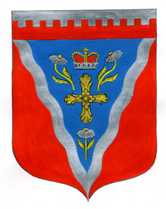 Администрациямуниципального образования Ромашкинское сельское поселениемуниципального образования Приозерский муниципальный район Ленинградской областиП О С Т А Н О В Л Е Н И Еот 02 февраля 2022 года                                                                                                    №    28                  Об утверждении годового отчета о ходе реализации и оценки эффективности муниципальной программы «Развитие культуры и физической культуры в муниципальном образовании Ромашкинское сельское поселение муниципального образования Приозерский муниципальный район Ленинградской области на 2020-2022 годы» за 2021 годВ соответствии с пунктами 4, 5, 6 Порядка разработки, реализации и оценки эффективности муниципальных программ муниципального образования Ромашкинское сельское поселение муниципального образования Приозерский муниципальный район Ленинградской области, утвержденного постановлением администрации Ромашкинское сельское поселение от 17.05.2014 №42  и Порядка оценки эффективности реализации муниципальных долгосрочных целевых программ муниципального образования Ромашкинское сельское поселение и определения критериев такой оценки, утвержденного постановлением администрации Ромашкинское сельское поселение от 03.12. 2013 № 220 в целях повышения эффективности использования бюджетных средств и совершенствования программно-целевого метода формирования бюджета муниципального образования Ромашкинское сельское поселение, администрация МО Ромашкинское сельское поселение ПОСТАНОВЛЯЕТ:1. Утвердить Годовой отчет о ходе реализации  и оценки эффективности муниципальной программы «Развитие культуры и физической культуры в муниципальном образовании Ромашкинское сельское поселение муниципального образования Приозерский муниципальный район Ленинградской области  на 2020-2022 годы» за 2021 год.2.	Настоящее постановление подлежит размещению на сайте поселения    www.ромашкинское.рф.3.	Постановление вступает в силу с момента его официального размещения.4.	Контроль за выполнением постановления оставляю за собой.Глава администрации                                                                                          С. В. Танков Логинова О. Н. (813) 79-99-663Разослано: дело-2, прокуратура-1, СМИ-1, администратор сайта -1Утверждено:  Постановлением   администрации МО Ромашкинское СПот 02.02.2022 № 28Годовой отчет о ходе реализации и оценки эффективности муниципальной программы «Развитие культуры и физической культуры в муниципальном образовании Ромашкинское сельское поселение муниципального образования Приозерский муниципальный район Ленинградской области на 2020-2022 годы» за 2021 годисп. Логинова О.Н.тел. 99663Годовой отчет о ходе реализации и оценки эффективности муниципальной программы «Развитие культуры и физической культуры в муниципальном образовании Ромашкинское сельское поселение муниципального образования Приозерский муниципальный район Ленинградской области на 2020-2022 годы» за 2021 годтаблица 1Информацияо ходе реализации муниципальной программы /подпрограммы«наименование программы /подпрограммы»Финансирование мероприятий муниципальной программы/подпрограммы1. Достижение целевых показателей(ежегодно нарастающим итогом)за период 2021г. таблица 2Выполнение плана мероприятий по программе: «Развитие культуры и физической культуры в муниципальном образовании Ромашкинское сельское поселение муниципального образования Приозерский муниципальный район Ленинградской области на 2020-2022 годы» за 2021 год(ежеквартально нарастающим итогом)Оценка эффективности  реализации целевой муниципальной программы «Развитие культуры и физической культуры в муниципальном образовании Ромашкинское сельское поселение муниципального образования Приозерский муниципальный район Ленинградской области на 2020-2022 годы» за 2021 годРазработана на основании  Постановления  администрации МО Ромашкинское СП от 17.03.2014 №42 «Об утверждении Порядка разработки, реализации и оценки эффективности муниципальных программ муниципального образования Ромашкинское сельское поселение муниципального образования Приозерский муниципальный район Ленинградской области»Оценку результативности и эффективности реализации муниципальных программ используются индикаторы и показатели отчета о реализации Программы. Под результативностью понимается степень достижения запланированных показателей за счет реализации мероприятий Программы.Результативность измеряется путем сопоставления фактически достигнутых значений показателей с плановыми значениями. В качестве критериев оценки результативности реализации Программы и программных мероприятий используется индекс результативности и интегральная оценка результативности.Индекс результативности Программы (мероприятия) оценивается по каждому целевому показателю в год t и за расчетный период T:                                       Пфit                                Рit = ------,                                      Ппitгде:Рit - результативность достижения i-го показателя, характеризующего ход реализации Программы, в год t;Пфit - фактическое значение i-го показателя, характеризующего реализацию Программы, в год t Ппit - плановое значение i-го показателя, характеризующего реализацию Программы, в год t;i - номер показателя Программы.                                      Пфit                               Рit = ------ =         (185/206)+(5,6/5,8)/2= (0,9+0,9)/2=0,9                                       Ппit                                      Пфit                               Рit = ------ =         339/339= 1                                        Ппit                                       Пфit                               Рit = ------ =         20/28= 0,7                                        Ппit Интегральная оценка результативности Программы в год t определяется по следующей формуле:                                      m                                 SUM Рit                                  1                            Ht = ------- x 100,                                    mгде:Ht - интегральная оценка результативности Программы в год t (в процентах);Рit - индекс результативности по i-му показателю <1> в год t;m - количество показателей Программы.-------------------------------<1> Все целевые и объемные показатели Программы являются равнозначными.Ht= ((0,9+1+0,7)/3)*100=86,7% Эффективность реализации Программы определяется как соотношение интегральной оценки результативности Программы и уровня финансирования:                                    Ht                              Эt = ---- x 100,                                    Stгде:Эt - эффективность Программы в год t;St - уровень финансирования Программы в год t, определяется как отношение фактического объема финансирования к запланированному объему финансирования в год t;Ht - интегральная оценка результативности Программы в год t.                                      Ht                              Эt = ---- x 100= 86,7/90,4*100=  95,9                                    StПри завершении расчетов показателей формулируются выводы по оценке эффективности реализации Программы с учетом следующих критериев:значение показателя (Эt) от 90 до 110% - реализация Программы соответствует запланированным результатам при запланированном объеме расходов - запланированная эффективность реализации Программы;значение показателя (Эt) более 110% - эффективность реализации Программы более высокая по сравнению с запланированной;значение показателя (Эt) от 50 до 90% - эффективность реализации Программы более низкая по сравнению с запланированной;значение показателя (Эt) менее 50% - Программа реализуется неэффективно.Вывод: значение эффективность программы  95,9%  - реализация Программы соответствует запланированным результатам при запланированном объеме расходов - запланированная эффективность реализации Программы, низкое исполнение программы связано с тем, что работники не работали в полном объеме из-за  Коронавирусной инфекции COVID-19, находились на удаленной работе;Информация о внесении изменений в программу «Развитие культуры и физической культуры в муниципальном образовании Ромашкинское сельское поселение муниципального образования Приозерский муниципальный район Ленинградской области на 2020-2022 годы» в 2021г. Вывод: Разница между утвержденной первоначальной программой «Развитие культуры и физической культуры в муниципальном образовании Ромашкинское сельское поселение муниципального образования Приозерский муниципальный район Ленинградской области на 2020-2022 годы» в 2021г. и уточнений программой связана с ростом заработной платы, дорожной карты работников культуры, ростом коммунальных услуг за 2 клуба (свет, вода, отопление).  ответственный исполнительмуниципальной программы:           Заместитель главы администрации  МО Ромашкинское СП    дата составления отчета:02.02.2022г.№ строки целевого показателяНаименование целевого показателя  муниципальной программыЕдиница измеренияЗначения целевых показателейЗначения целевых показателейЗначения целевых показателейЗначения целевых показателей№ строки целевого показателяНаименование целевого показателя  муниципальной программыЕдиница измеренияПо итогам первого года реализациифактическое за отчетный периодпроцент выполнения1.Количество посещений культурно-досуговых мероприятий%чел.5,82065,618596,589,82.Количества посещений библиотеки %0,80,81003.Количество книговыдачиед.70165235,74.Количество приобретённых книгэкз.3393391005.Количество библиографических записей в сводном электронном каталогеед.Нет Нет Нет 6.Предоставление бухгалтерской, налоговой, бюджетной отчётности в полном объёме без нарушения сроков сдачи%1001001007.Обновление офисной техники и  справочно-правовой системы ед.221008количество спортивных мероприятийед.282071,4№ Наименование плановых мероприятийФинансирование мероприятий - всего и с выделением источников финансирования (тыс. рублей)Финансирование мероприятий - всего и с выделением источников финансирования (тыс. рублей)Финансирование мероприятий - всего и с выделением источников финансирования (тыс. рублей)Фактическое исполнение плановых мероприятий в отчетном периоде, примечанияФактическое исполнение плановых мероприятий в отчетном периоде, примечания№ Наименование плановых мероприятийпланируемое на текущий годфактическое за отчетный период123455МУНИЦИПАЛЬНАЯ ПРОГРАММА "РАЗВИТИЕ КУЛЬТУРЫ В МУНИЦИПАЛЬНОМ ОБРАЗОВАНИИ"16765,315148,790,390,31Подпрограмма "Организация культурно-досуговой деятельности на территории муниципального образования муниципальной  программы "Развитие культуры в  муниципальном образовании"14674,313057,988,988,92Подпрограмма "Развитие культурно-досуговой деятельности"14674,313057,988,988,93Подпрограмма «Сохранение и развитие народной культуры и самодеятельного творчества»9097,97481,582,282,24Подпрограмма "Развитие и модернизация библиотечного дела  в муниципальном образовании" муниципальной  программы "Развитие культуры в  муниципальном образовании"269,0269,01001005Подпрограмма "Развитие физической культуры в муниципальном образовании Ромашкинское сельское поселение" муниципальной программы "Развитие культуры и физической культуры в муниципальном образовании Ромашкинское сельское поселение20912090,899,999,91Пфit фактическое значение i-го показателя, характеризующего реализацию Программы, в год tколчел5,6 185Количество культурно-досуговых мероприятий2Ппit - плановое значение i-го показателя, характеризующего реализацию Программы, в год t;кол.чел5,8206Количество культурно-досуговых мероприятий1 Пфit -фактическое значение i-го показателя, характеризующего реализацию Программы, в год tкол339Количество приобретенных книг2Ппit - плановое значение i-го показателя, характеризующего реализацию Программы, в год t;кол339Количество приобретенных книг1 Пфit -фактическое значение i-го показателя, характеризующего реализацию Программы, в год tкол20Количество спортивных мероприятий2Ппit - плановое значение i-го показателя, характеризующего реализацию Программы, в год t;кол28Количество спортивных мероприятийРit - индекс результативности по i-му показателю <1> в год t;1m - количество показателей Программы.3 показателяКоличество культурно-досуговых мероприятийКоличество приобретенных книгКоличество спортивных мероприятийSt - уровень финансирования Программы в год t, определяется как отношение фактического объема финансирования к запланированному объему финансирования в год t;St =  15148,7/16765,3       *100 = 90,4Ht - интегральная оценка результативности Программы в год t.86,7мероприятияданные на 01.01.2021г.   постановление от 26.01.2021 № 22данные на 01.01.2021г.   постановление от 26.01.2021 № 22данные на 01.01.2021г.   постановление от 26.01.2021 № 22мероприятияНаименование целевого показателя муниципальной подпрограммыЗначения целевых показателейобъем финансирования  (тыс. руб.)«Развитие культуры и физической культуры в муниципальном образовании Ромашкинское сельское поселение муниципального образования Приозерский муниципальный район Ленинградской области  в 2019г.15712,4"Организация культурно-досуговой деятельности на территории муниципального образования муниципальной  программы "Развитие культуры в  муниципальном образовании"Количество культурно-досуговых мероприятий20613185"Организация культурно-досуговой деятельности на территории муниципального образования муниципальной  программы "Развитие культуры в  муниципальном образовании"Прирост количества мероприятий133,313185"Организация культурно-досуговой деятельности на территории муниципального образования муниципальной  программы "Развитие культуры в  муниципальном образовании"Количество участников самодеятельных коллективов32313185"Организация культурно-досуговой деятельности на территории муниципального образования муниципальной  программы "Развитие культуры в  муниципальном образовании"Прирост количества участников69,613185"Организация культурно-досуговой деятельности на территории муниципального образования муниципальной  программы "Развитие культуры в  муниципальном образовании"Прирост количества участников69,613185"Сохранение и развитие народной культуры и самодеятельного творчества" муниципальной программы "Развитие культуры в  муниципальном образовании"Количество декоративно – прикладных выставок и мероприятий00"Сохранение и развитие народной культуры и самодеятельного творчества" муниципальной программы "Развитие культуры в  муниципальном образовании"Количество участников декоративно прикладных коллективов00"Развитие и модернизация библиотечного дела  в муниципальном образовании" муниципальной  программы "Развитие культуры в  муниципальном образовании"Количество посещений библиотеки 14279658,7"Развитие и модернизация библиотечного дела  в муниципальном образовании" муниципальной  программы "Развитие культуры в  муниципальном образовании"Прирост количества посещений библиотеки108,7658,7"Развитие и модернизация библиотечного дела  в муниципальном образовании" муниципальной  программы "Развитие культуры в  муниципальном образовании"Количество книговыдачи33430658,7"Развитие и модернизация библиотечного дела  в муниципальном образовании" муниципальной  программы "Развитие культуры в  муниципальном образовании"Количество приобретенных книг339658,7Развитие физической культуры в муниципальном образовании Ромашкинское сельское поселение" муниципальной программы "Развитие культуры и физической культуры в муниципальном образовании Ромашкинское сельское поселениеКоличество спортивных мероприятий281868,7Развитие физической культуры в муниципальном образовании Ромашкинское сельское поселение" муниципальной программы "Развитие культуры и физической культуры в муниципальном образовании Ромашкинское сельское поселениеПрирост количества мероприятий116,71868,7Развитие физической культуры в муниципальном образовании Ромашкинское сельское поселение" муниципальной программы "Развитие культуры и физической культуры в муниципальном образовании Ромашкинское сельское поселениеКоличество спортивных секций31868,7Развитие физической культуры в муниципальном образовании Ромашкинское сельское поселение" муниципальной программы "Развитие культуры и физической культуры в муниципальном образовании Ромашкинское сельское поселениеПрирост количества секций11868,7